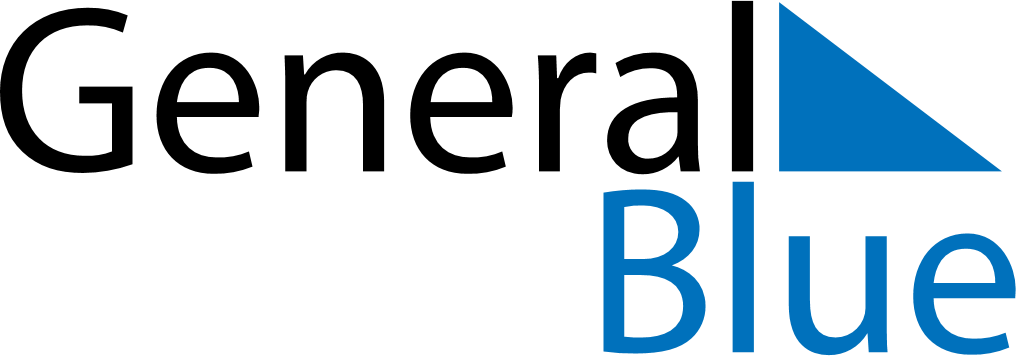 September 2024September 2024September 2024September 2024September 2024September 2024Ronne, DenmarkRonne, DenmarkRonne, DenmarkRonne, DenmarkRonne, DenmarkRonne, DenmarkSunday Monday Tuesday Wednesday Thursday Friday Saturday 1 2 3 4 5 6 7 Sunrise: 6:07 AM Sunset: 7:54 PM Daylight: 13 hours and 47 minutes. Sunrise: 6:09 AM Sunset: 7:52 PM Daylight: 13 hours and 42 minutes. Sunrise: 6:11 AM Sunset: 7:49 PM Daylight: 13 hours and 38 minutes. Sunrise: 6:13 AM Sunset: 7:47 PM Daylight: 13 hours and 33 minutes. Sunrise: 6:15 AM Sunset: 7:44 PM Daylight: 13 hours and 29 minutes. Sunrise: 6:16 AM Sunset: 7:42 PM Daylight: 13 hours and 25 minutes. Sunrise: 6:18 AM Sunset: 7:39 PM Daylight: 13 hours and 20 minutes. 8 9 10 11 12 13 14 Sunrise: 6:20 AM Sunset: 7:37 PM Daylight: 13 hours and 16 minutes. Sunrise: 6:22 AM Sunset: 7:34 PM Daylight: 13 hours and 11 minutes. Sunrise: 6:24 AM Sunset: 7:31 PM Daylight: 13 hours and 7 minutes. Sunrise: 6:26 AM Sunset: 7:29 PM Daylight: 13 hours and 2 minutes. Sunrise: 6:28 AM Sunset: 7:26 PM Daylight: 12 hours and 58 minutes. Sunrise: 6:30 AM Sunset: 7:24 PM Daylight: 12 hours and 54 minutes. Sunrise: 6:31 AM Sunset: 7:21 PM Daylight: 12 hours and 49 minutes. 15 16 17 18 19 20 21 Sunrise: 6:33 AM Sunset: 7:19 PM Daylight: 12 hours and 45 minutes. Sunrise: 6:35 AM Sunset: 7:16 PM Daylight: 12 hours and 40 minutes. Sunrise: 6:37 AM Sunset: 7:13 PM Daylight: 12 hours and 36 minutes. Sunrise: 6:39 AM Sunset: 7:11 PM Daylight: 12 hours and 31 minutes. Sunrise: 6:41 AM Sunset: 7:08 PM Daylight: 12 hours and 27 minutes. Sunrise: 6:43 AM Sunset: 7:06 PM Daylight: 12 hours and 22 minutes. Sunrise: 6:45 AM Sunset: 7:03 PM Daylight: 12 hours and 18 minutes. 22 23 24 25 26 27 28 Sunrise: 6:46 AM Sunset: 7:00 PM Daylight: 12 hours and 13 minutes. Sunrise: 6:48 AM Sunset: 6:58 PM Daylight: 12 hours and 9 minutes. Sunrise: 6:50 AM Sunset: 6:55 PM Daylight: 12 hours and 5 minutes. Sunrise: 6:52 AM Sunset: 6:53 PM Daylight: 12 hours and 0 minutes. Sunrise: 6:54 AM Sunset: 6:50 PM Daylight: 11 hours and 56 minutes. Sunrise: 6:56 AM Sunset: 6:48 PM Daylight: 11 hours and 51 minutes. Sunrise: 6:58 AM Sunset: 6:45 PM Daylight: 11 hours and 47 minutes. 29 30 Sunrise: 7:00 AM Sunset: 6:42 PM Daylight: 11 hours and 42 minutes. Sunrise: 7:02 AM Sunset: 6:40 PM Daylight: 11 hours and 38 minutes. 